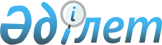 Аудандық маңызы бар жалпы пайдаланымдағы автомобиль жолдары туралы
					
			Күшін жойған
			
			
		
					Павлодар облысы Качир аудандық әкімдігінің 2010 жылғы 17 тамыздағы N 213/5 қаулысы. Павлодар облысы Качир ауданының Әділет басқармасында 2010 жылғы 1 қыркүйекте N 12-8-90 тіркелген. Күші жойылды - Павлодар облысы Качир аудандық әкімдігінің 2016 жылғы 18 шілдедегі № 183/6 (алғаш ресми жарияланған күннен бастап қолданысқа енгізіледі) қаулысымен      Ескерту. Күші жойылды - Павлодар облысы Качир аудандық әкімдігінің 18.07.2016 № 183/6 (алғаш ресми жарияланған күннен бастап қолданысқа енгізіледі) қаулысымен.

      Қазақстан Республикасының 2001 жылғы 17 шілдедегі "Автомобиль жолдары туралы" Заңы 3-бабының 7-тармағына сәйкес, аудандық маңызы бар жалпы пайдаланымдағы автомобиль жолдарын пайдалану және жөндеуді қамтамасыз ету мақсатында аудан әкімдігі ҚАУЛЫ ЕТЕДІ:

      1. Аудандық маңызы бар жалпы пайдаланымдағы автомобиль жолдарының тізбесі қосымшаға сәйкес бекітілсін.

      2. "Качир ауданы тұрғын үй-коммуналдық шаруашылық, жолаушылар көлігі және автомобиль жолдары бөлімі" мемлекеттік мекемесі аудандық маңызы бар жалпы пайдаланымдағы автомобиль жолдарын басқару жөніндегі баланс ұстаушы және уәкілетті орган болып белгіленсін.

      3. Қачир ауданы әкімдігінің 2010 жылғы 3 маусымдағы "Аудандық маңызы бар жалпы пайдаланымдағы автомобиль жолдары туралы" N 167/4 қаулысы жойылсын.

      4. Осы қаулы алғаш ресми жарияланған күннен кейін он күнтізбелік күн өткеннен соң қолданысқа енгізіледі.

      5. Осы қаулының орындалуын бақылау аудан әкімінің орынбасары Б.С. Шарапиденовке жүктелсін.

 Качир ауданы бойынша аудандық маңызы бар жалпы
пайдаланымдағы автомобиль жолдарының ТІЗБЕСІ
					© 2012. Қазақстан Республикасы Әділет министрлігінің «Қазақстан Республикасының Заңнама және құқықтық ақпарат институты» ШЖҚ РМК
				
      Аудан әкімі

Б. Бақауов

      "КЕЛІСIЛДI"

      Павлодар облысының жолаушылар

      көлігі және автомобиль жолдары

      басқармасының бастығы

А. Әбдіқалықов
Качир ауданы әкімдігінің
2010 жылғы 17 тамыздағы
N 213/5 қаулысына
қосымшаР/с N

Автожолдар жіктемесі

Автомобиль жолдарының атаулары

Жалпы ұзындығы, км

Санаттар бойынша

Санаттар бойынша

Санаттар бойынша

Санаттар бойынша

Оның ішінде жамылғы түрлері бойынша

Оның ішінде жамылғы түрлері бойынша

Оның ішінде жамылғы түрлері бойынша

Оның ішінде жамылғы түрлері бойынша

Көпірлер

Көпірлер

Құбырлар

Құбырлар

Жас көшеттер

Жас көшеттер

Р/с N

Автожолдар жіктемесі

Автомобиль жолдарының атаулары

Жалпы ұзындығы, км

I

II

III

IV

Асфальтобетон

Қарашағылтас

Шағылтас

Топырақ

Дана

Қума метр

Дана

Қума метр

Барлығы, км

Қардан қорғау

1

2

3

4

5

6

7

8

9

10

11

12

13

14

15

16

17

18

1

КS-KR-1

Береговой - Октябрьск - Лесное

35,2

35,2

4,6

30,6

5

59

20

20

2

КS-KR-2

Трофимовка - Мыңкөл

27,6

27,6

27,6

3

40

3

КS-KR-3

Песчаный - Львовка

28

28

28

10

134

4

КS-KR-4

Тереңкөл аулыңда АБЗ-ға кіреберіс жол

1

1

1

5

КS-KR-5

Қызылтаң ауылына кіреберіс жол

3

3

3

6

КS-KR-6

Байқоныс ауылына кіреберіс жол

3

3

3

7

КS-KR-7

Тілеубай ауылына кіреберіс жол

25

25

25

8

КS-KR-8

Песчаный ЖЗ кіреберіс жол

2,5

2,5

2,5

9

КS-KR-9

Песчаный ауылына кіреберіс жол

2,9

2,9

2,9

10

КS-KR-10

Ынталы ауылына кіреберіс жол

3

3

0,5

2,5

11

КS-KR-11

Юбилейный ауылына кіреберіс жол

0,5

0,5

0,5

12

КS-KR-12

Луговой ауылына кіреберіс жол

3

3

3

13

КS-KR-13

Осьмерыжск ауылына кіреберіс жол

0,5

0,5

0,5

14

КS-KR-14

Береговой ауылына кіреберіс жол

3

3

3

15

КS-KR-15

Зеленая Роща ауылына кіреберіс жол

5

5

5

16

КS-KR-16

Тихомировка ауылына кіреберіс жол

22

22

22

17

КS-KR-17

Қарасұқ ауылына кіреберіс жол

3

3

3

18

КS-KR-18

Жасқайрат ауылына кіреберіс жол

1

1

1

19

КS-KR-19

Боброво ауылына кіреберіс жол

2

2

2

20

КS-KR-20

Жаңабет ауылына кіреберіс жол

2,8

2,8

2,8

21

КS-KR-21

Фрументьевка ауылына кіреберіс жол

5

5

5

22

КS-KR-22

Тимофеевка ауылына кіреберіс жол

12

12

12

23

КS-KR-23

Львовка ауылына кіреберіс жол

0,8

0,8

0,8

24

КS-KR-24

Калиновка ауылына кіреберіс жол

3

3

3

25

КS-KR-25

Ярославка ауылына кіреберіс жол

9

9

3

6

26

КS-KR-26

Қаратал ауылына кіреберіс жол

18

18

3

15

27

КS-KR-27

Березовка ауылына кіреберіс жол

1

1

1

28

КS-KR-28

Маймасар ауылына кіреберіс жол

22

22

22

29

КS-KR-29

Малый-Березняк ауылына .кіреберіс жол

43

43

43

30

КS-KR-30

Воскресенка ауылына кіреберіс жол

1,5

1,5

1,5

31

КS-KR-31

Пахомовка ауылына кіреберіс жол

12

12

12

32

КS-KR-32

Тегістік ауылына кіреберіс жол

17

17

17

33

КS-KR-33

Покровка ауылына кіреберіс жол

12

12

12

34

КS-KR-34

Жаңа-Құрылыс ауылына кіреберіс жол

0,5

0,5

0,5

35

КS-KR-35

Трофимовка ауылына кіреберіс жол

1,5

1,5

1,5

36

КS-KR-36

Мотоғұл ауылына кіреберіс жол

1

1

1

37

КS-KR-37

Первомайск ауылына кіреберіс жол

9

9

9

38

КS-KR-38

Благовещенка ауылына кіреберіс жол

18

18

18

39

КS-KR-39

Тереңкөл ауылына кіреберіс жол

5

5

5

40

КS-KR-40

Ивановка ауылына кіреберіс жол

0,3

0,3

0,3

41

КS-KR-41

Новоспасовка ауылына кіреберіс жол

4

4

4

42

КS-KR-42

Воронцовка ауылына кіреберіс жол

2

2

2

43

КS-KR-43

Федоровка ауылына кіреберіс жол

1,7

1,7

1,7

44

КS-KR-44

Конторка ауылына кіреберіс жол

13,7

13,7

1,7

12

Барлығы:

Барлығы:

Барлығы:

387,0

387,0

54,5

94,5

238,0

18

233

20

20

